PielikumsPriekules novada pašvaldības domes2017.gada 26.janvāra sēdes protokolam Nr.1,45.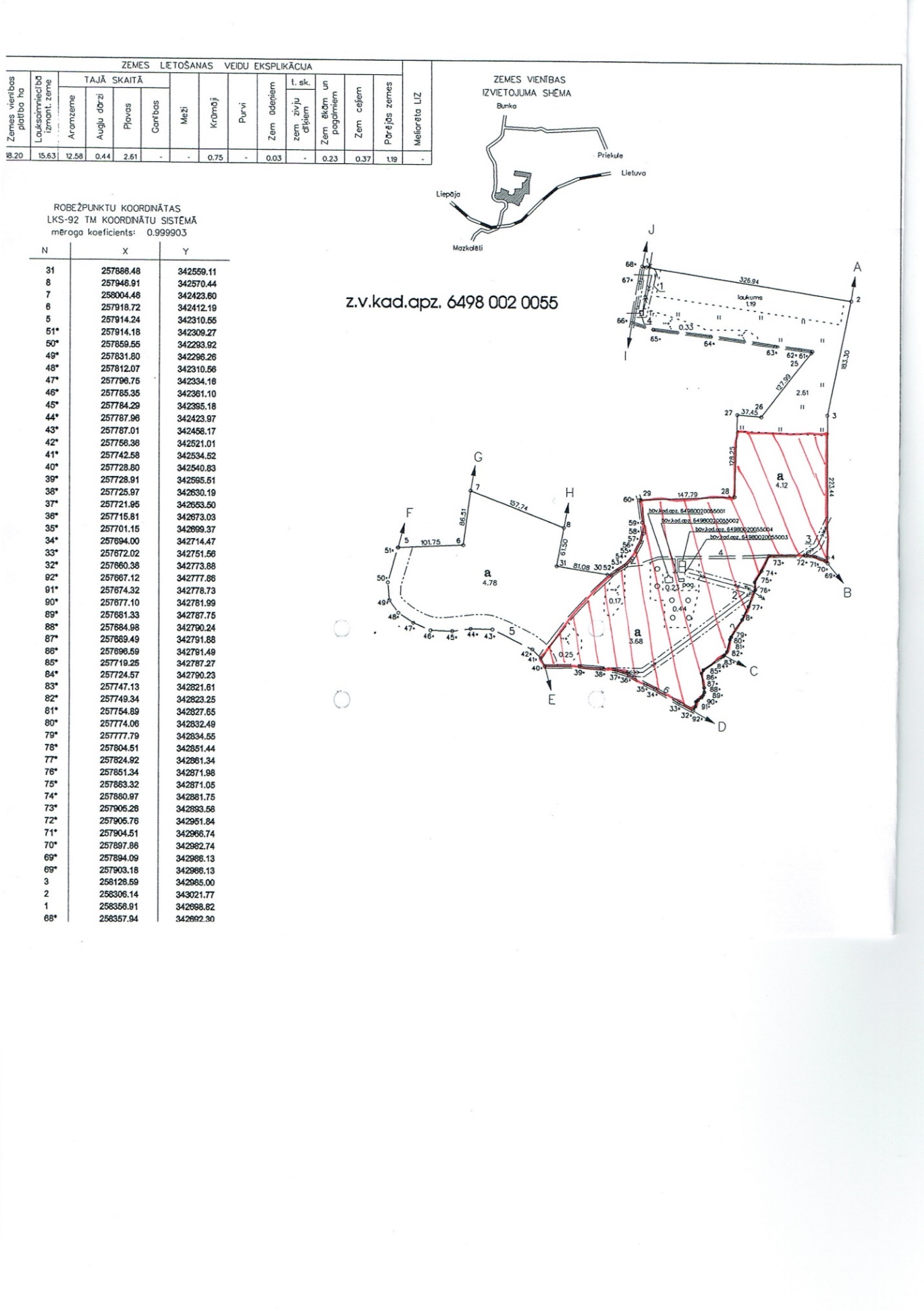 